FHS Band Boosters Meeting – Monday, May 9th, 2016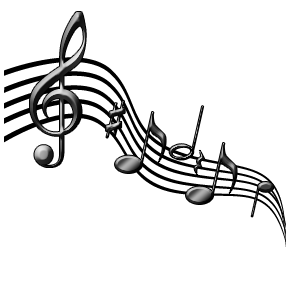 Meeting Opened by 7:03pm at: Susan BeanPresident’s Report: Susan Bean$500 Band Scholarship recipient has been chosen & will be announced at Senior Awards Banquet  on June 1Closet organizing supplies to be ordered (Susan)May 20th parent meeting for new marching band parents at 8pm—new marching band parents will be recruited for volunteer opportunities There will be a Zinga fundraiser on May 25th, 5-8pmVP Operations Report:  Ji-Hyun AhnShannon Dingus is doing a spirit wear order 1st week of marching band camp, maybe another one later in the season.Snacks (chips, water, candy) to be sold at the Fine Arts Festival on May 14thMarching band pit clinics going wellBand Banquet update: Kate says it’s difficult to estimate how many will be there, 1st time for this event, Sign-Up-Genius will be sent out Treasurer’s Report:  David Whitaker George Mason has been paid for the marimbaMr. Galway gave David an inventory list of supplies that are needed & we’ll be replenishing themMarching Band accounts have been set up in Charms. We need to know who are the definite members – attendance will be taken at marching band tryouts & an email sent to all explaining how to make electronic paymentVP Guard Report:  Lisa WoodUniforms, flags, bags collected today – some bags are in bad shape, might need repair or replacement (Lisa to look into guarantee on bags and repair costs)Susan suggested adding an equipment fee to cover costsAll fall guard uniforms are in uniform closet, cleaned & ready to be soldFundraising Report: Linda WhitakerDonation bucket at Jazz Cabaret w/ contributions going to harmony tuner Selling sheets as a fundraiser at concerts (May 12th-25th) contributions going for storage container for band – hoping for $5,000Comments:Meeting closed by Susan Bean at: 7:40pm		Action Items (in red):LISA: Looking into information on guarantee on bags for the guard and repair costsSUSAN: Ordering organizational supplies for uniform closetAttendees:Susan BeanLinda WhitakerDavid WhitakerScott PhilbenJi-Hyun AhnLisa WoodKate LemieuxChristina DanfordMaryann BranchCarolyn UelhartLaurie GravesImportant Dates:May 13 - Jazz Cabaret May 14 - Spring Arts Festival  May 15 - Food Fight  May 17 – Concert Band, Percussion & Jazz Spring Concert May 18 - Marching Band Tryouts  May 19 – Wind Symphony Spring  Concert May 20 - Marching Band Tryouts May 23 - Marching Band Tryouts May 25 – Zinga Funraiser 5-8pmMay 31 - Band Awards Banquet  June 13th Band Boosters Meeting